Подготовка БД к работе с Классным журналом (краткое описание) Для работы с классным журналом в АИСУ Параграф и передачи данных в электронный дневник после перевода года необходимо выполнить следующие подготовительные работы:Убедиться, что в приложении «Образовательные программы и учебные планы» введены образовательные программы (ОП) общего образования и все учебные планы для них, в том числе индивидуальные. При необходимости можно отредактировать существующие учебные планы или создать новые. Процесс создания и редактирования ОП и УП подробно описан в документации: «Приложение ОУ 10_Образовательные программы и Учебные планы».Для каждого учебного плана создать группы учебного плана (ГУП) и зачислить в них учащихся. ГУП создаются в приложении «Образовательные программы и учебные планы» для каждого этапа учебного плана. Связь ГУП с учебным планом используется далее для формирования нагрузки ГУП и списка предметов при создании журналов. Подробный алгоритм создания ГУП приведён ниже.Сформировать подгруппы для изучения отдельных предметов, например иностранных языков. Подгруппы создаются и формируются отдельно для каждой ГУП в приложении «Образовательные программы и учебные планы». Эта информация используется далее при формировании журналов для подгрупп.Назначить преподавателей для ГУП и подгрупп в окне «Нагрузка ГУП». Окно нагрузки доступно в приложении «Образовательные программы и учебные планы» и открывается с помощью командной кнопки «Нагрузка» при выделенной в дереве объектов группе учебного плана.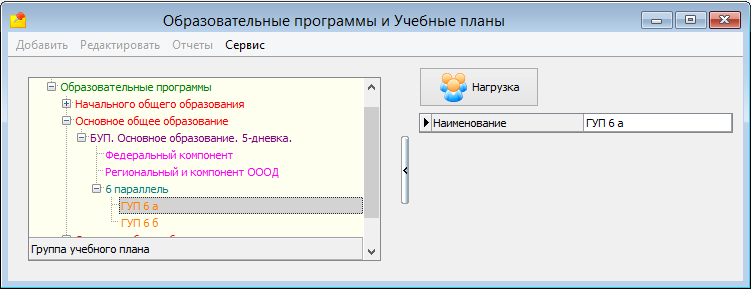 Образовательные программы и учебные планыВ приложении «Образовательные программы и учебные планы» содержится информация об образовательных программах, которые реализуются в ОО и учебных планах.При переводе года удаляются все связи ГУП с учебными планами. Сами образовательные программы и учебные планы остаются в базе и следует отредактировать их в соответствии с требованиями нового учебного года.Для средних школ в базе должны быть введены как минимум образовательные программы начального, основного и среднего общего образования. При наличии в организации углублённых или коррекционных программ следует ввести и их.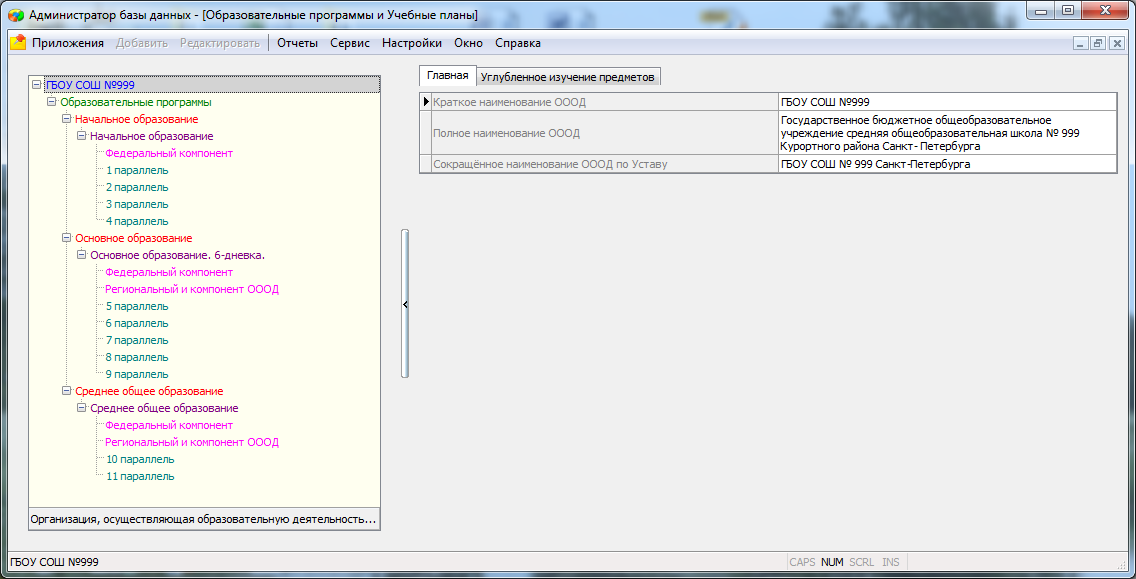 Для каждой образовательной программы должны быть введены учебные планы (один или несколько). Старые учебные планы, которые уже не используются, рекомендуется удалить из базы. Учебные планы должны быть актуальными и содержать данные, соответствующие текущему учебному году.Для каждого учебного плана нужно проверить и при необходимости отредактировать его составляющие: списки предметов федерального компонента и компонента ОООД и этапы освоения учебного плана. В рамках одного учебного плана не должны дублироваться учебные компоненты (не должно быть двух федеральных компонентов или двух компонентов ОООД) и не должно быть нескольких одинаковых этапов (см рис).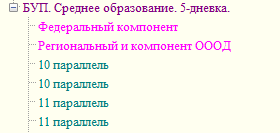 При выделении в дереве объектов учебного плана доступна командная кнопка «Нагрузка учебного плана»,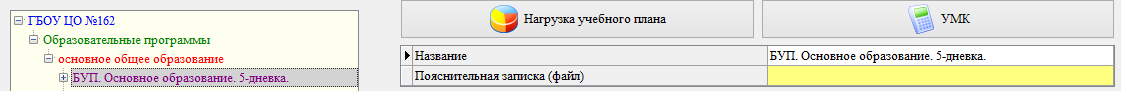 с использованием которой можно открыть окно для проверки и редактирования годовой нагрузки по предметам. 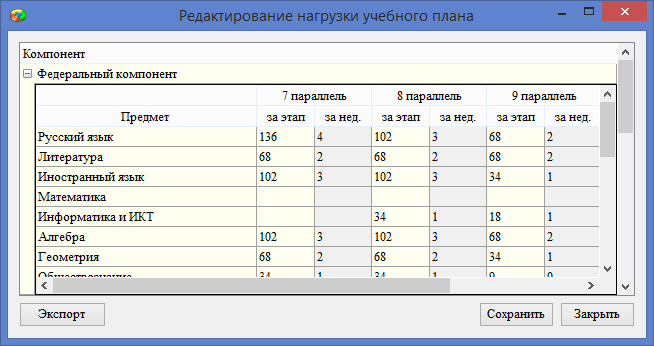 ВНИМАНИЕ! Откорректировать учебные планы нужно до создания ГУП. Внесение изменений в учебный план, который уже связан с ГУП, может привести к потере информации в классном журнале или сбоям в его работе.Понятие группы учебного планаГруппа учебного плана (ГУП) включает учащихся одной параллели, которые осваивают образовательную программу по единому учебному плану. ГУП может включать:Всех учащихся классаЧасть учащихся классаОдного учащегосяУчащихся разных классов одной параллелиПри этом учащийся может быть включён только в одну ГУП. При создании ГУП устанавливается её связь с учебным планом, данные из учебного плана используются далее для формирования нагрузки ГУП. Для каждой ГУП будет создан отдельный классный журнал по всем предметам, которые предусмотрены в учебном плане. Группа учебного плана совпадает с учебным коллективомНаиболее распространённым является случай, когда все учащиеся класса осваивают образовательную программу по единому плану, в этом случае группа учебного плана будут совпадать с учебным коллективом. Проиллюстрируем создание ГУП для этого случая на примере 5 параллели. Открываем приложение «Образовательные программы и учебные планы». В дереве объектов находим нужный учебный план и выделяем 5 параллель для этого учебного плана.Выполняем щелчок на кнопку «Группы учебного плана» (кнопка доступна только при выделенном этапе), при этом открывается окно «5 параллель. Группы учебного плана»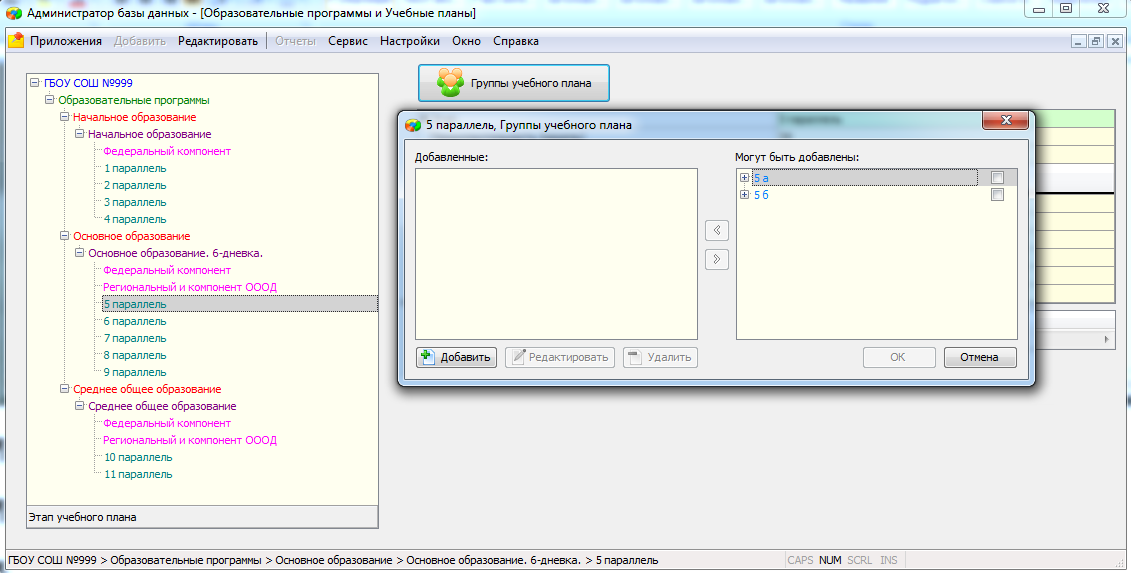 В поле «Могут быть добавлены» этого окна перечислены все классы 5 параллели со списками учащихся.Сначала необходимо с использованием кнопки «Добавить» создать ГУПы, в соответствии с количеством классов, например так: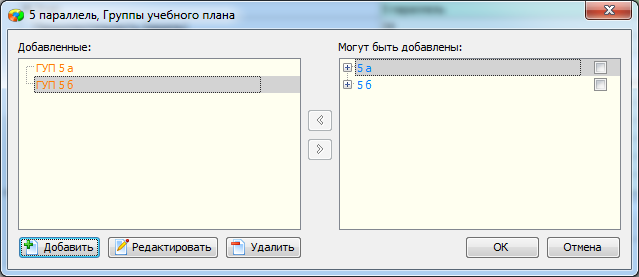 Далее необходимо зачислить в ГУП всех учащихся класса. Для этого выделяем в поле «Добавленные» «ГУП 5 а», а затем ставим флажок рядом с «5 а» классом в поле «Могут быть добавлены» (это позволит включить в ГУП всех учащихся класса) 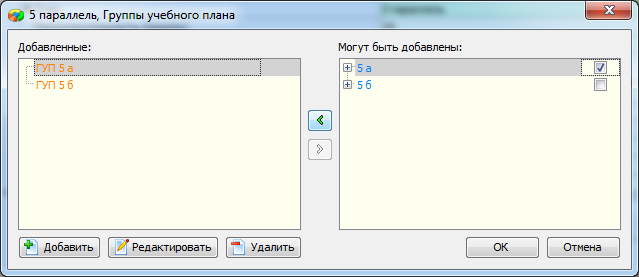 и выполняем щелчок на стрелку переноса . При этом открывается окно «Приём в ГУП» для ввода дополнительных данных: даты зачисления и данных приказа. 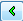 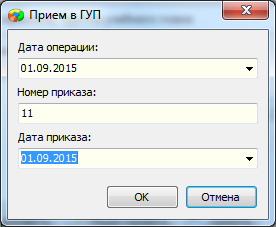 Обратите внимание, что начиная с даты зачисления ученику можно ставить отметки в классном журнале. В начале учебного года рекомендуется в качестве даты зачисления использовать 1 сентября.После подтверждения операции в окне «Приём в ГУП» ученики будут зачислены, список ГУП появляется в поле «Добавленные», а «5 а» класс исчезает из поля «Могут быть добавлены», поскольку все его ученики уже зачислены в группу учебного плана.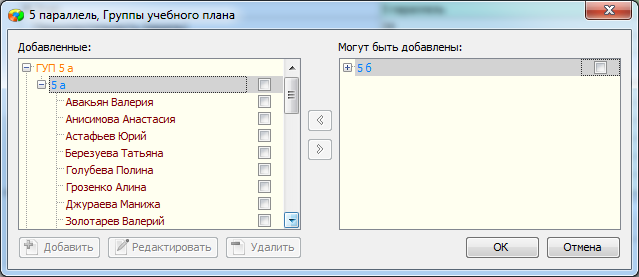 Аналогично формируется ГУП 5 б. Когда все ученики параллели зачислены в ГУПы поле «Могут быть добавлены» остаётся пустым.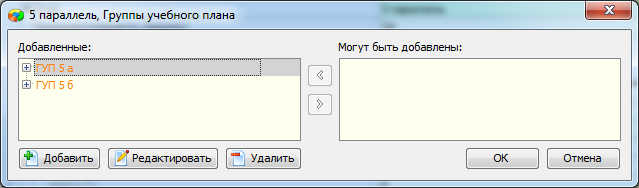 Запись о зачислении ученика в ГУП фиксируется в базе и отображается при выделении ученика на вкладке «Движение».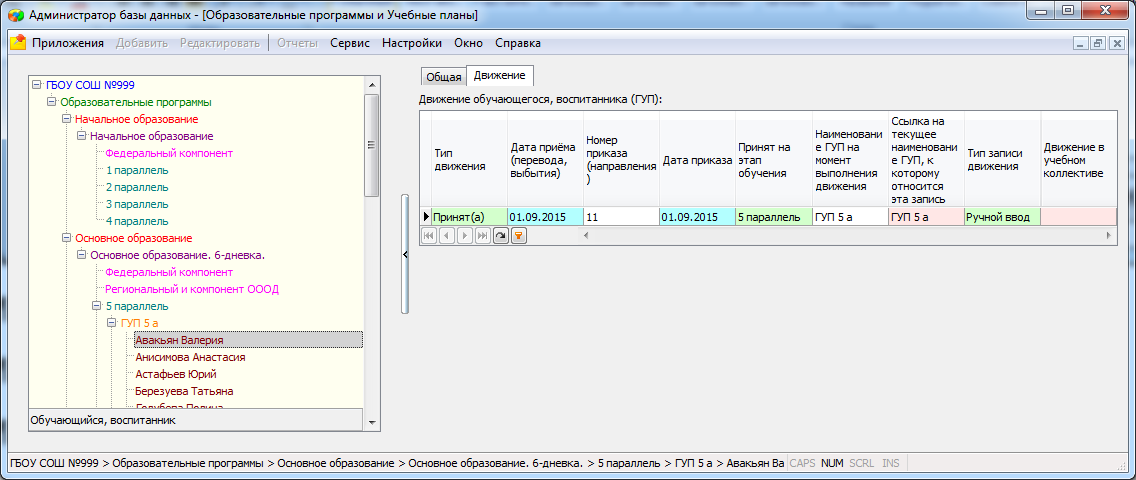 После формирования ГУП необходимо назначить преподавателей. Эта операция выполняется в окне «Учебная нагрузка ГУП...», которое открывается с помощью командной кнопки «Нагрузка» при выделенной группе учебного плана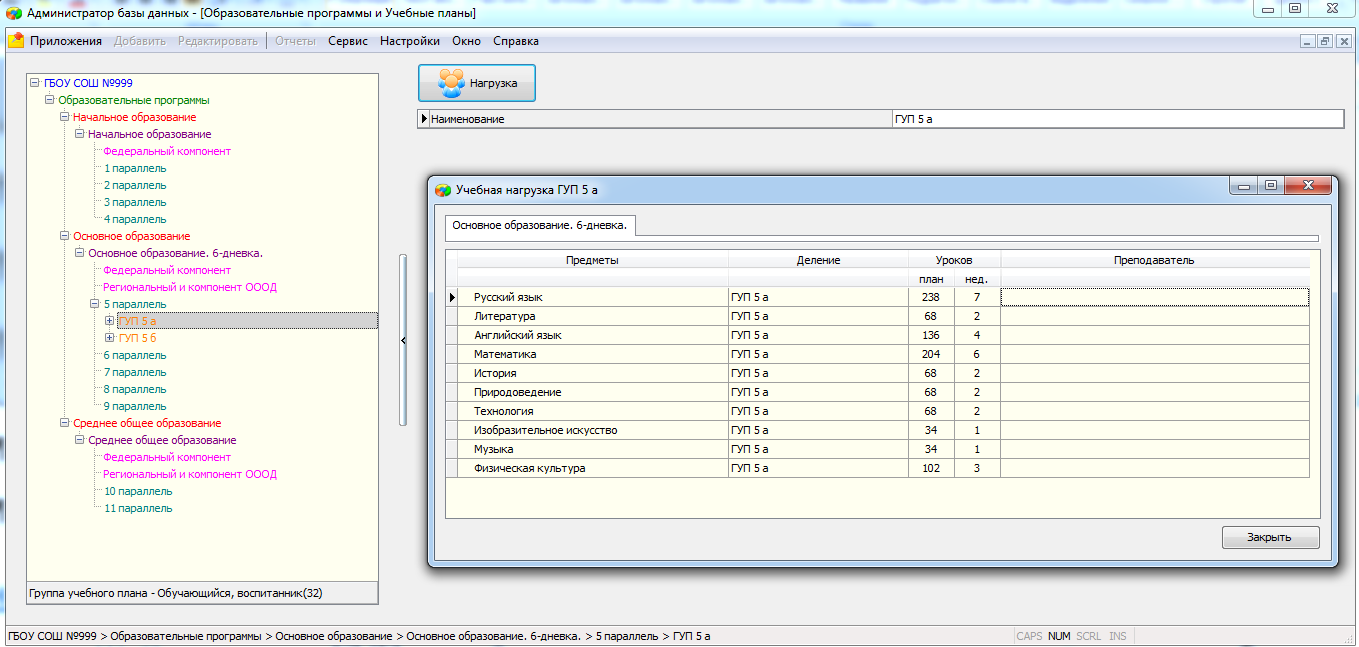 Преподаватель выбирается из списка педагогических сотрудников, введённых в БД. Сотрудники отсортированы в алфавитном порядке, при выборе можно использовать контекстный поиск.При необходимости учащихся ГУП можно разбить на подгруппы для изучения отдельных предметов. Создание и формирование подгрупп выполняется в окне «Группы учебного плана».Для создания деления на подгруппы необходимо выделить ГУП и выбрать в меню «Добавить» команду «Деление на подгруппы»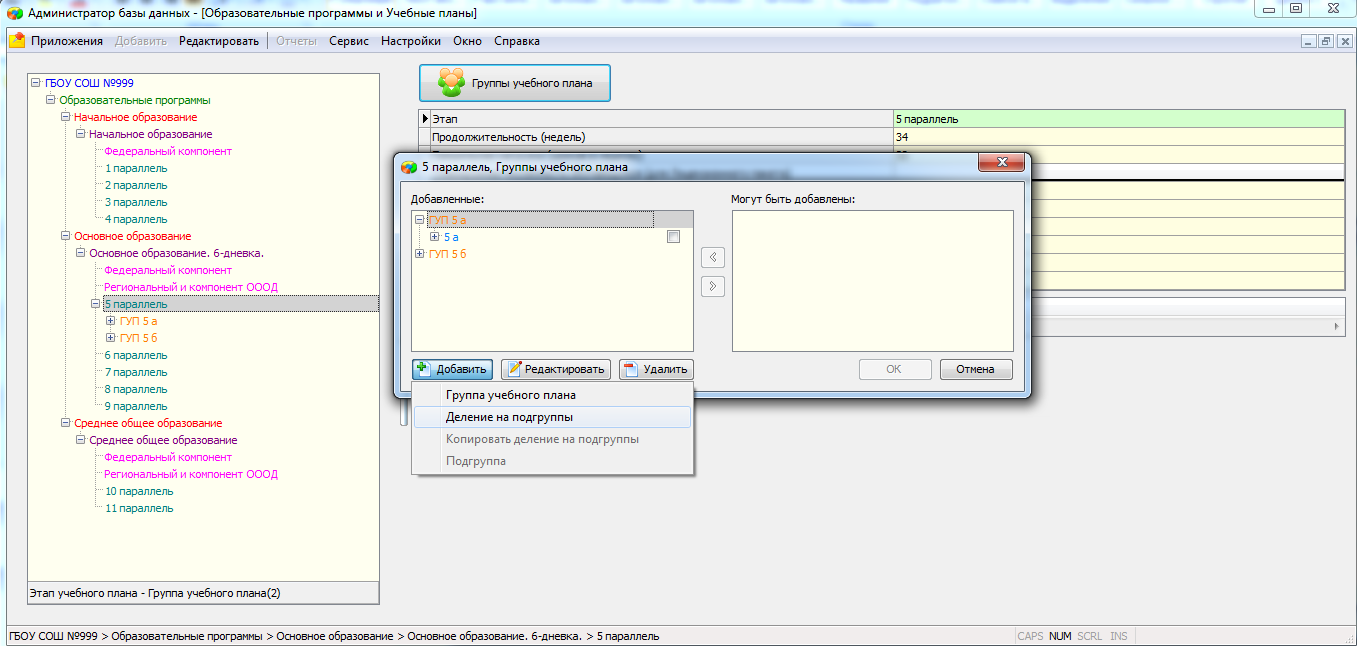 Далее в появившемся окне нужно выбрать предмет, по которому осуществляется деление. Название предмета должно точно соответствовать учебному плану. Например, если в учебном плане фигурирует «Иностранный язык», то и деление должно быть по этому предмету.Далее показано создание подгрупп по физкультуре для «ГУП 5 а». Создаём деление по предмету «Физическая культура» и, выделив его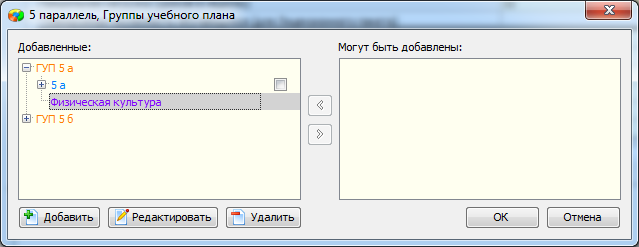 добавляем подгруппы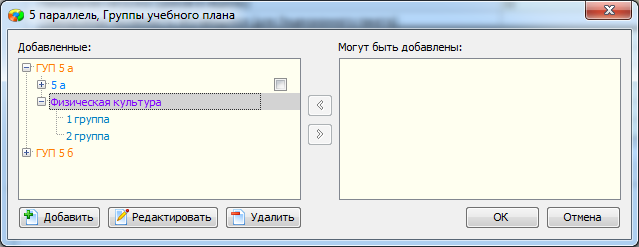 Затем, выделив подгруппу, нужно включить в неё учеников из состава ГУП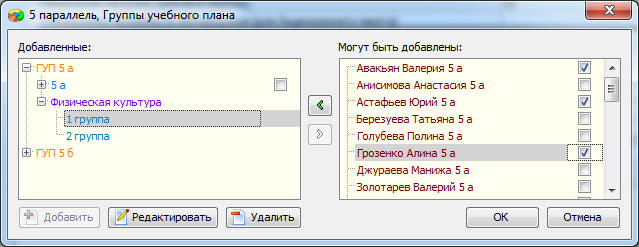 После формирования ГУП и создания подгрупп в поле «Добавленные» для каждой ГУП будет содержаться список учащихся, сгруппированный по классам, а также все созданные деления по предметам. Развернув деление можно увидеть списки подгрупп.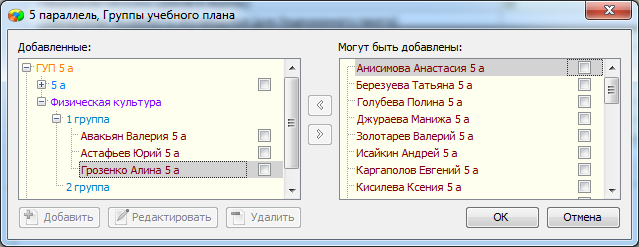 В рамках одного учебного коллектива имеется несколько ГУПЕсли в учебном коллективе имеются учащиеся, осваивающие ОП по индивидуальному учебному плану, то из учащихся этого класса будут созданы две ГУП, для индивидуалов и для остальных учеников. Эти группы будут связаны с различными учебными планами. Разница может состоять в количестве учебных предметов, изучаемых на определённом этапе освоения учебного плана и часах, отведённых на изучение этих предметов.Аналогичная ситуация возникает, если в рамках одного учебного коллектива осваивают две или несколько профильных программ. В этом случае в рамках учебного коллектива создаётся две (или несколько) ГУП и каждая из них связывается со своим учебным планом.Проиллюстрируем эту ситуацию на примере 6 параллели. Допустим, в 6 а классе имеются два надомника. В этом случае сначала нужно создать ГУП для включения всех учащихся «6 а», кроме надомников. Выделив 6 параллель учебного плана «Основное образование. 6-дневка», 
создаём «ГУП 6 а»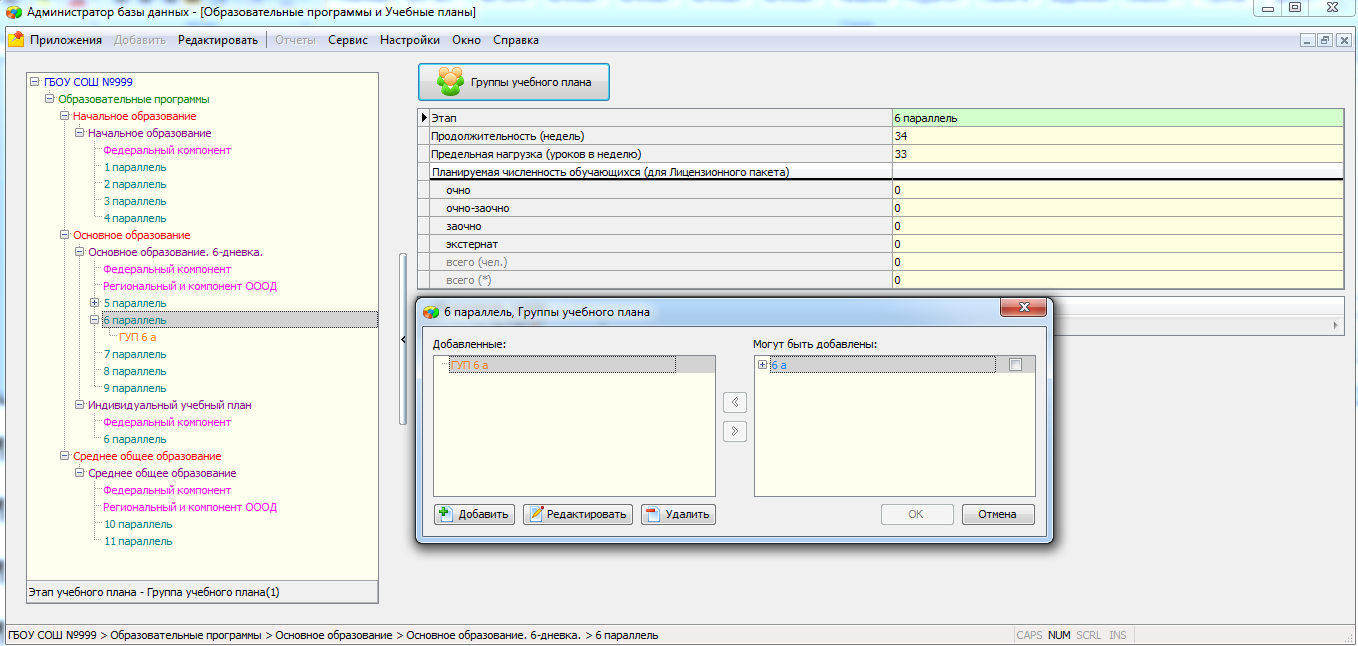 и зачисляем в эту ГУП всех учащихся, кроме надомников. Для этого нужно в поле «Могут быть добавлены» развернуть список учеников «6 а» и поставить флажки всем учащимся, кроме надомников. Далее щелкнуть на стрелку переноса и ввести дату и данные приказа о зачислении.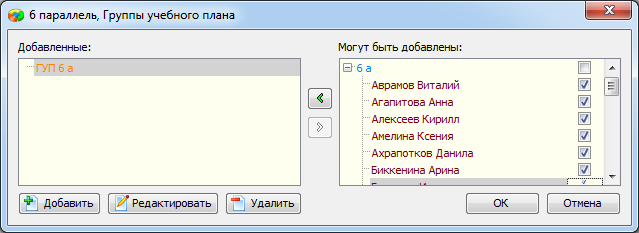 После этого, создаём ГУП для индивидуалов.Выделив 6 параллель для индивидуального учебного плана, открываем окно формирования ГУП и создаём новую группу учебного плана, например, «Надомники».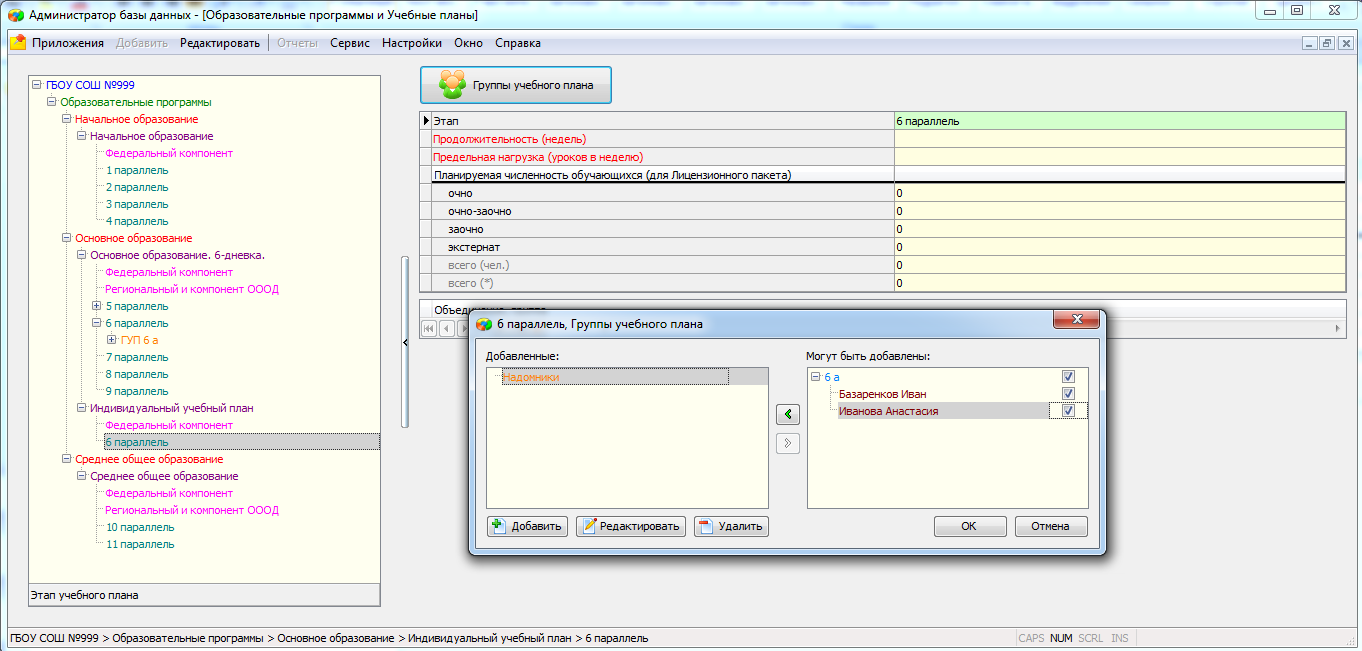 В поле «Могут быть добавлены» остались только два ученика из 6 а , т.к. все остальные уже зачислены в ГУП 6 а. Зачисляем оставшихся учеников в ГУП «Надомники».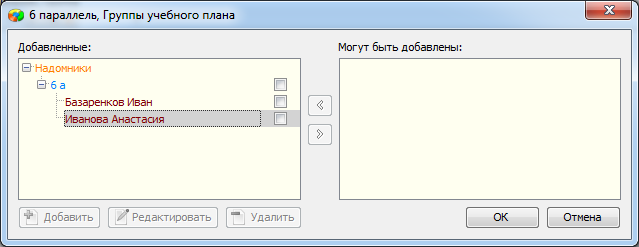 Тем самым мы создали для учащихся 6 а класса две ГУП, которые связаны с разными учебными планами.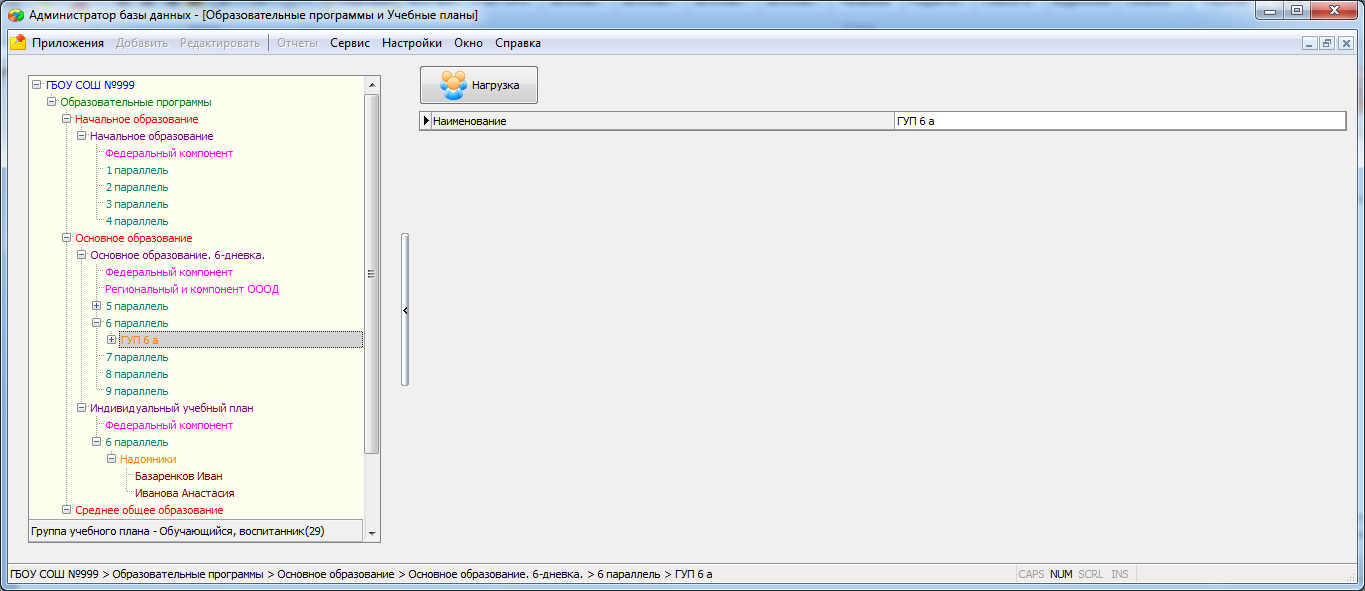 Соответственно будут созданы отдельные журналы для ГУП 6 а и Надомники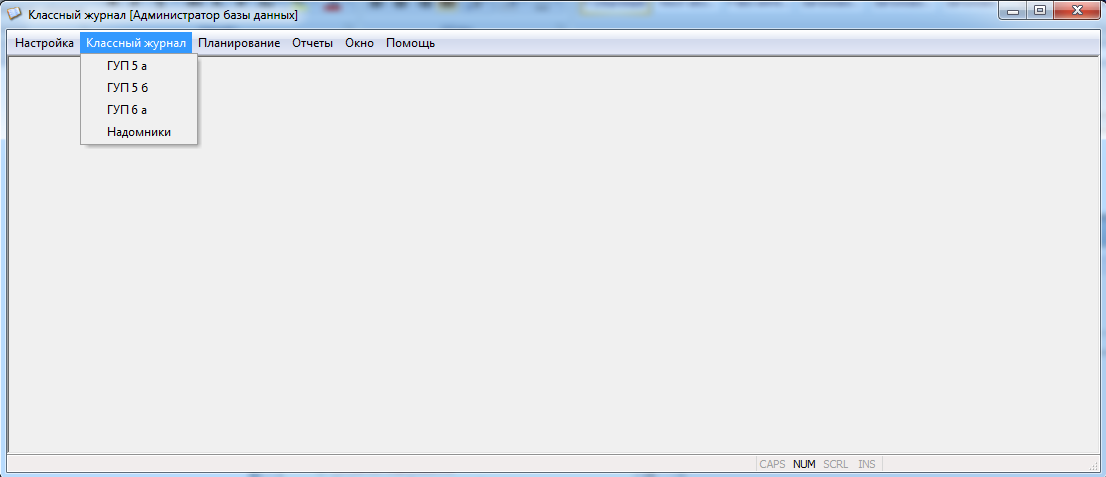 А в списке для классного журнала надомников будут фигурировать только два ученика.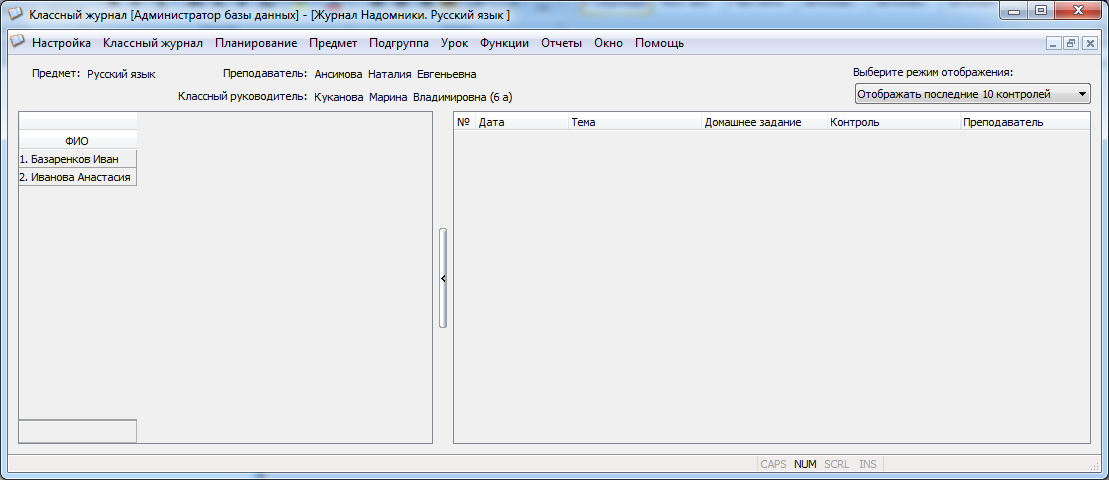 Основные операции с группами учебного планаСоздание группы учебного планаВнимание!!! Связывание ГУП с учебным планом происходит в момент её создания. Для создания группы учебного плана необходимо:Выделить учебный план и этап обучения. ГУП будет связана с тем планом, этап которого был выделен перед созданием ГУП.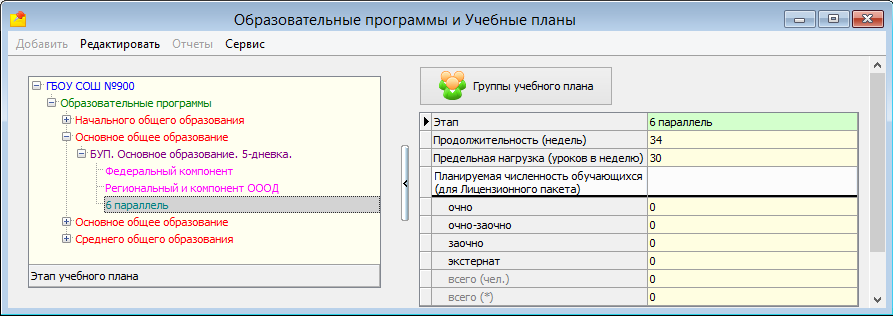 Выполнить щелчок на командную кнопку , при этом откроется окно создания и редактирования ГУП.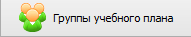 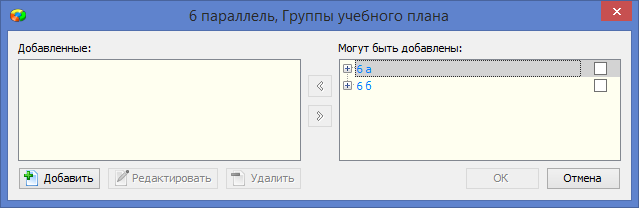 В меню «Добавить» выбрать команду «Группа учебного плана» и в появившемся окне ввести название ГУП.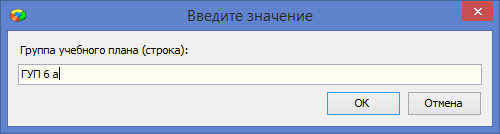 После этого в поле «Добавленные» появится новая ГУП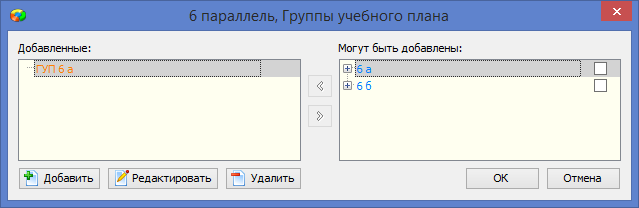 Для включения обучающихся нужно выделить ГУП, а затем в поле «Могут быть добавлены» выделить класс (если в ГУП нужно включить всех учащихся) 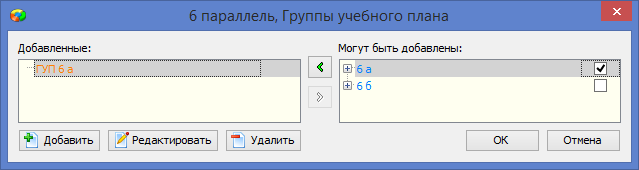 или отдельных учеников (если в ГУП нужно включить часть учащихся класса)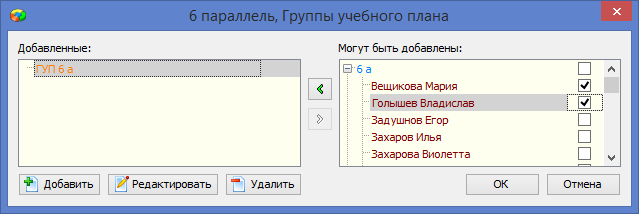 Далее выполнить щелчок на стрелку переноса и в появившемся окне ввести дату формирования ГУП и данные приказа.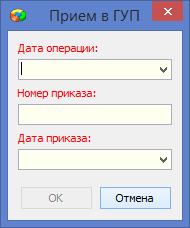 После этого выделенные ученики будут добавлены в ГУП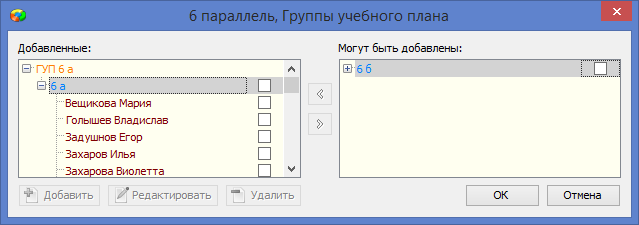 Для сохранения выполненных операций нужно выполнить щелчок на кнопку ОК. Следует учесть, что для вновь созданной ГУП будет создан отдельный классный журнал, в списке которого будут все учащихся, добавленные в ГУП. Данные в КЖ можно будет вводить, начиная с даты формирования ГУП.Формирование подгрупп учащихсяПодгруппы учащихся формируются в приложении «Образовательные программы и учебные планы». Для создания подгрупп необходимо:В окне «Группы учебного плана» выделить ГУП, для которой создаются подгруппы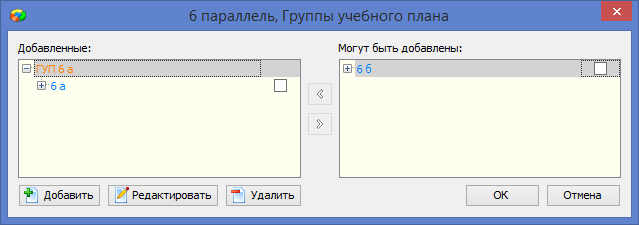 В меню «Добавить» выбрать команду «Деление на подгруппы» и выбрать из списка название предмета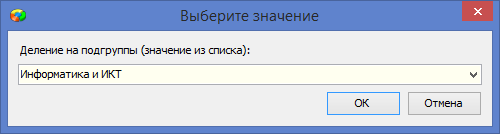 После этого деление по указанному предмету появляется в поле «Добавленные»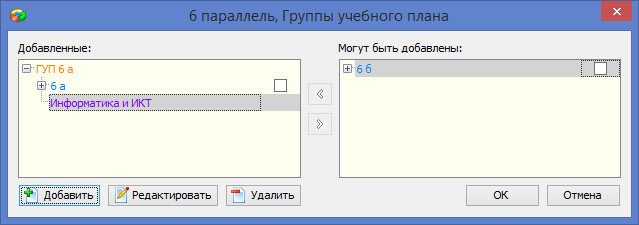 Для создания подгрупп нужно выделить предмет, выбрать в меню «Добавить» команду «Подгруппа» и ввести название подгруппы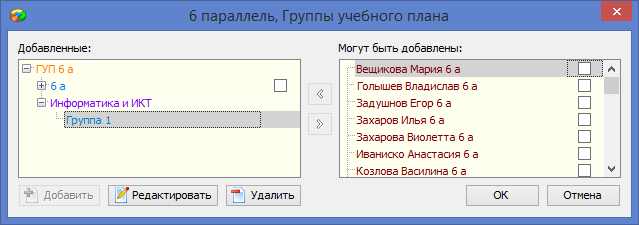 Добавление учащихся в подгруппу аналогично добавлению учащихся в ГУП, но выбор будет осуществляться только из учащихся ГУП. Удаление ГУП и подгруппУдаление ГУП возможно только в том случае, если в ней нет учащихся. Для удаления нужно выделить ГУП и воспользоваться командной кнопкой «Удалить».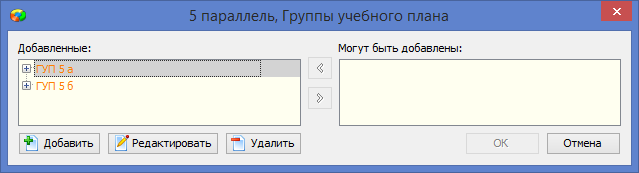 Выделив предварительно соответствующий объект (деление по предмету или подгруппу), тем же способом можно удалить выделенный объект.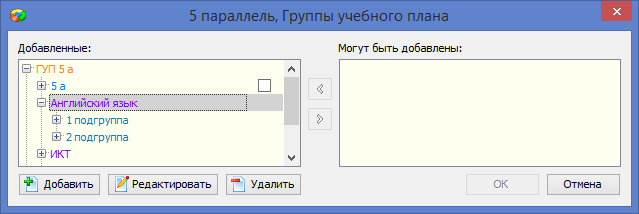 Зачисление в ГУП при выполнении операций движения обучающегося.Особенности выбытия обучающегося из ООПри выбытии ученика из образовательной организации его запись удаляется из ГУП и блокируется в классном журнале (начиная с даты выбытия ученику невозможно ставить отметки и заметки).Особенности приёма обучающегося в ООПри приёме ученика в образовательную организацию нужно выбрать не только учебный коллектив, но и зачислить ученика в ГУП. Для этого в окне приёма учащегося добавлено поле со списком ГУП выбранного этапа обучения.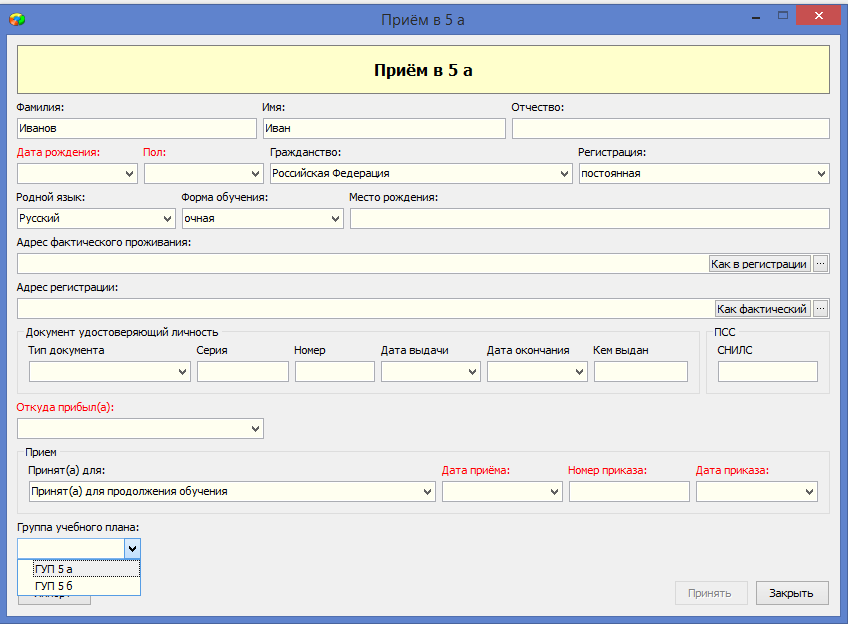 Если при приёме ученика в класс, группа учебного плана не была выбрана, то сделать это можно позже в приложении «Образовательные программы и учебные планы». 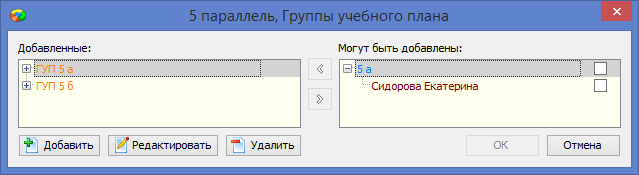 Для зачисления ученика в ГУП достаточно открыть окно формирования групп учебного плана и, выделив нужную ГУП (например, ГУП 5 а), переместить в неё вновь прибывшего ученика из поля «Могут быть добавлены». С момента зачисления в ГУП ученику можно будет выставлять отметки в классном журнале.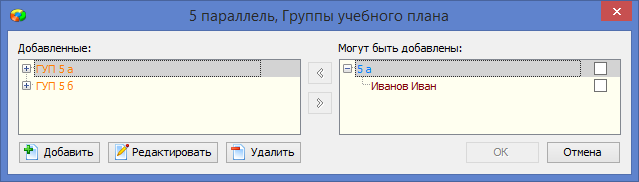 В случае необходимости, для вновь прибывшего ученика можно создать отдельный учебный план, новую ГУП и зачислить в неё ученика.Особенности перевода обучающегося в другой учебный коллективПри переводе ученика в другой класс он автоматически выбывает из старой ГУП, а в окне перевода добавлено поле со списком для выбора новой ГУП. 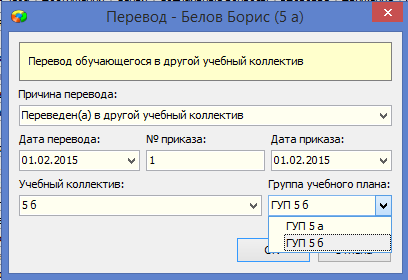 Выбор ГУП в окне перевода не является обязательным, можно сделать это позже.Включение учащихся (принятых в ОО и переведённых в другой класс) в подгруппы выполняется в приложении «Образовательные программы и учебные планы». Эта операция аналогична добавлению ученика в ГУП и выполняется в окне формирования и редактирования ГУП. Выделив подгруппу, необходимо переместить ученика из окна «Могут быть добавлены».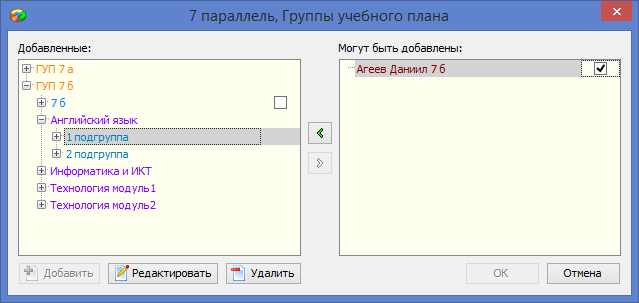 Операцию зачисления в подгруппу нужно выполнить для всех предметов, для которых существует деление. Перевод обучающихся на другой учебный планКлассные журналы создаются в новой версии для каждой группы учебного плана, список КЖ включает всех учащихся соответствующей ГУП. При изменении учебного плана (например, при переводе на надомное обучение) обучающегося нужно перевести в другую ГУП. Перевод в другую ГУП фиксируется с целью правильного формирования списков учащихся в классном журнале. Технология перевода обучающегося на другой учебный план.Обучающегося нужно вывести из состава старой ГУП. Для этого открыть окно «Группы учебного плана», выбрать и развернуть ГУП. Далее выделить ученика (учеников), которого (которых) нужно исключить из ГУП, и воспользоваться стрелкой переноса.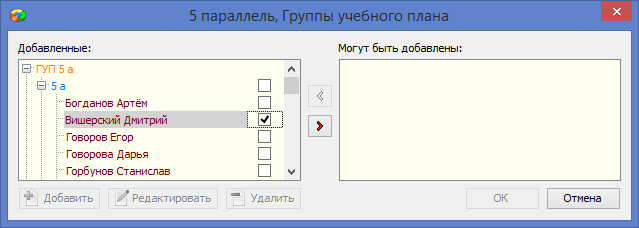 Следует учесть, что любой перевод обучающегося в другую ГУП фиксируется в базе, поэтому необходимо ввести дату операции и данные приказа. 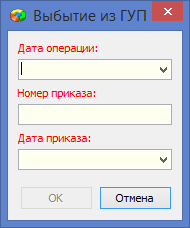 После ввода этих данных выделенный ученик (ученики) окажутся в окне «Могут быть добавлены».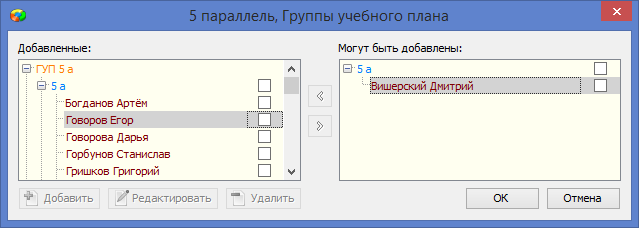 Далее необходимо включить ученика в другую ГУП (связать с другим УП). Процесс создания ГУП и приёма в неё ученика подробно описан выше в разделе «Создание группы учебного плана».